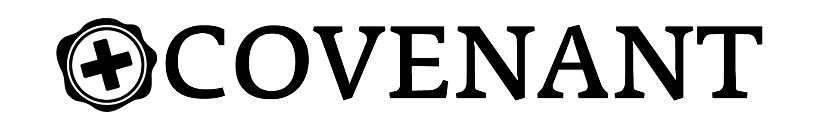 Reverse the Curse								             Week of March 13th   Naked and Ashamed						       		                       Dr. Hays McKayWe live in a fallen worldWhat’s the problem?(Genesis 2:16) And the Lord God commanded the man, “You are free to eat from any tree in the garden;Tree represents: “Do I choose God or do I not?”(Genesis 2:17) but you must not eat from the tree of the knowledge of good and evil, for when you eat from it you will certainly die.”(Genesis 2:25) Adam and his wife were both naked, and they felt no shame.(Genesis 3:1) Now the serpent was more crafty than any of the wild animals the Lord God had made. He said to the woman, “Did God really say, ‘You must not eat from any tree in the garden’?”Satan: takes God’s restrictions, and he applies it to everything(Genesis 3:2-5) The woman said to the serpent, “We may eat fruit from the trees in the garden, 3 but God did say, ‘You must not eat fruit from the tree that is in the middle of the garden, and you must not touch it, or you will die.’”  4 “You will not certainly die,” the serpent said to the woman. 5 “For God knows that when you eat from it your eyes will be opened, and you will be like God, knowing good and evil.”(Romans 5:12) Therefore, just as sin entered the world through one man, and death through sin, and in this way death came to all people, because all sinned—(Genesis 3:7-10) Then the eyes of both of them were opened, and they realized they were naked; so they sewed fig leaves together and made coverings for themselves. 8 Then the man and his wife heard the sound of the Lord God as he was walking in the garden in the cool of the day, and they hid from the Lord God among the trees of the garden. 9 But the Lord God called to the man, “Where are you?” 10 He answered, “I heard you in the garden, and I was afraid because I was naked; so I hid.”(Genesis 3:21) The Lord God made garments of skin for Adam and his wife and clothed them.(Romans 5:19) For just as through the disobedience of the one man the many were made sinners, so also through the obedience of the one man the many will be made righteous.